ОТКРЫВАЕМ КАЛЕНАРЬ, НАЧИНАЕТСЯ ЯНВАРЬ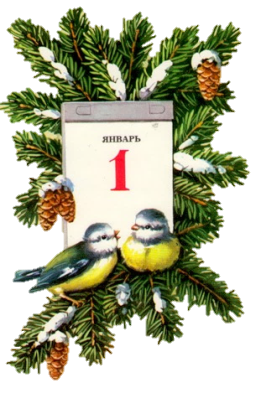 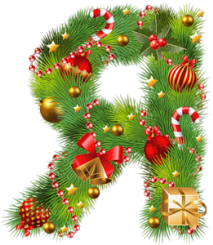 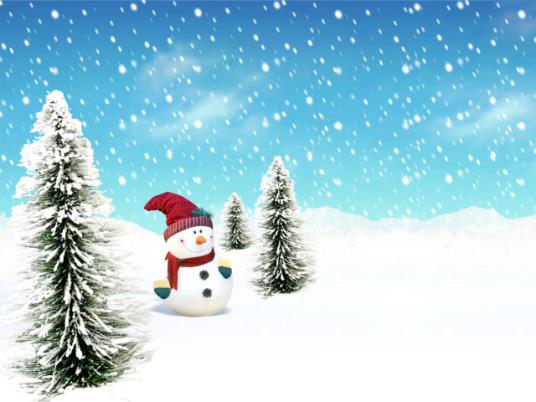 В ЯНВАРЕ, В ЯНВАРЕ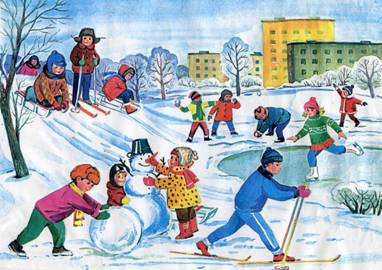 МНОГО СНЕГА ВО ДВОРЕ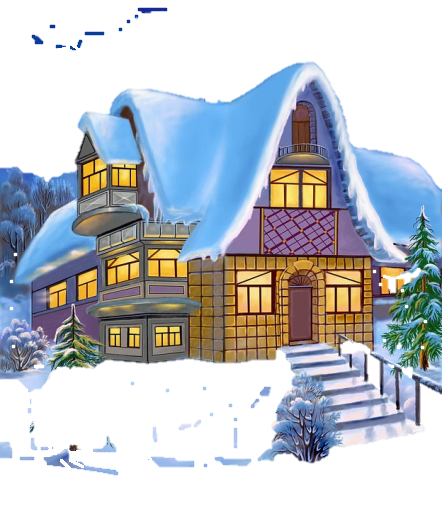 СНЕГ НА КРЫШАХ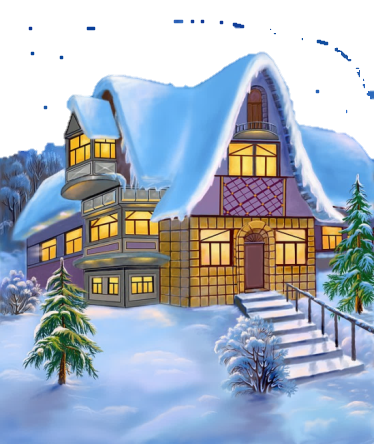 НА КРЫЛЕЧКЕ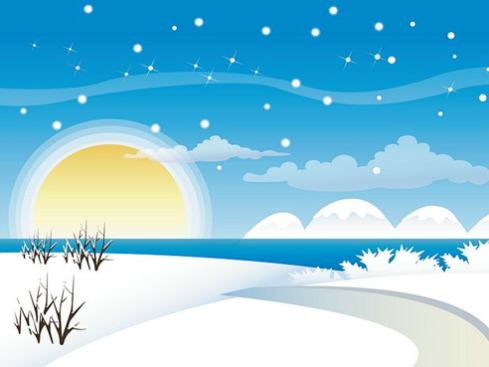 СОЛНЦЕ В НЕБЕ ГОЛУБОМ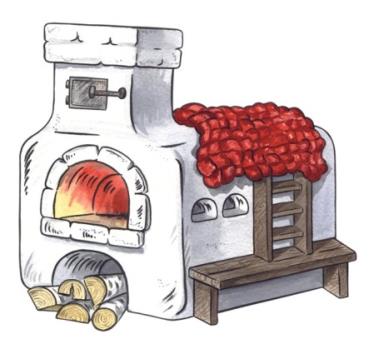 В НАШЕМ ДОМЕ ТОПЯТ ПЕЧКИ                                        В НЕБО ДЫМ ИДЁТ СТОЛБОМ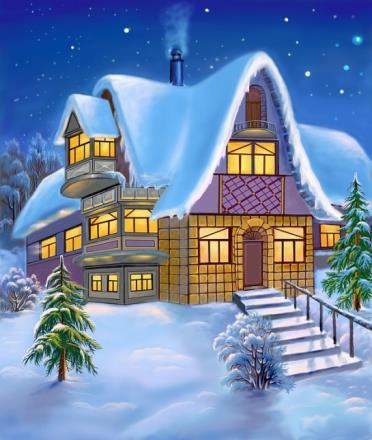 